ТЕХНОЛОГИЧЕСКАЯ КАРТА ФРАГМЕНТА УРОКАФ.И.О.: Галеева Гульназ, Дюкина Кристина Тема урока: Графические данные Цель фрагмента урока: Знакомство с графическими данными и графической информацией  Задачи фрагмента урока:Дидактические: - Научиться  отличать текстовые данные от графических, сравнивать их между собой Развивающие: - развивать интеллектуальные и коммуникативные способности учащихсяВоспитательные: - воспитывать познавательный интерес к предмету «информатика»ХАРАКТЕРИСТИКА ЭТАПОВ УРОКАЭтап фрагмента урокаОбразовательная задача этапа урокаМетоды и приёмы работыДеятельность учителяДеятельность обучающихсяФорма организации учебной деятельностиДидактические средства, интерактивное оборудованиеПланируемые результатыПланируемые результатыПланируемые результатыЭтап фрагмента урокаОбразовательная задача этапа урокаМетоды и приёмы работыДеятельность учителяДеятельность обучающихсяФорма организации учебной деятельностиДидактические средства, интерактивное оборудованиеПредметныеМетапредметные
(П-познавательные, Р-регулятивные, К-коммуникативные)Личностные1.Организационный момент Настроить учащихся на активную и продуктивную работу на урокеСловесныйПриветствие учителя .- Здравствуйте, ребята! Мы рады приветствовать вас на уроке информатики.Дети рассаживаются по местам. Проверяют принадлежности , готовятся к уроку . ФронтальнаяИнтерактивная доскаОсознают потребность и готовность к образованию2 Актуализация знаний.3.Выявление затруднений 4. Разработка плана ,проекта по выходу из создавшегося затруднения 5. Реализация выбранного плана по разрешению затруднения 6. Первичное закрепление новых знаний7.Самостоятельная работа и проверка по эталону 8. Включение в систему знаний и умений 9. Итог урока. Рефлексия учебной деятельности.Актуализировать знания учащихся по пройденной теме Создать затруднениеУметь составлять план по достижению задач урокаПонять что такое графическая информация и графические данныеОсуществить первичное закрепление полученных знанийЗакрепить полученные знания Повторение пройденного учебного материалаОсуществить оценивание достижимой цели с поставленной, оценить полученные знания на уроке СловесныйСловесныйДомысливаниеСловесныйРепродуктивныйРепродуктивныйЗадает вопросы.- На прошлом уроке мы познакомились с текстовой информацией. Какие данные называют текстовыми? Приведите примеры.- На каких носителях текстовые данные хранили древние люди, а на каких – современные люди?-Сравните текст из сказки о старике и золотой рыбке и рисунок – иллюстрацию к этой сказке. Что их объединяет? А чем они различаются?Давайте рассмотрим рисунок – какую информацию он вам дает?- Да, когда мы смотрим на рисунок, мы получаем образную (наглядную) информацию или данные. Молодцы, следовательно, тема нашего урока – «Графические данные».- А какие графические данные  вы знаете ?- Как вы думаете ,  какова цель нашего урока?Посредством слов помощников организует работу по составлению плана урока. Вспомнить… Изучить…Научиться…Организует и контролирует чтение учащихся, обсуждает вместе с учащимися новый материал Организует индивидуальную работу по выполнению заданийОрганизует самостоятельную работу  в  рабочих тетрадях  по самостоятельному оцениванию полученных знаний, а также взаимооцениваниюОрганизует работу на компьютере по разделу УМЕТЬ- А теперь потренируемся. - Откройте задание «Разложи по корзинкам».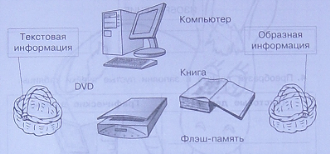 - Молодцы. Дальше задания будете выполнять самостоятельно.- Что нужно сделать, чтобы правильно выполнить задания? (Надо подумать, спланировать, решить задачу, рассуждать, уметь логически мыслить).Выполните задания. (Аналогично дети выполняют подобные задания).- Оцените свою работу. Сколько заданий выполнили?Организует беседу о достижении цели урока. Подведение итога. Прощается с учащимися.Благодарит за проделанную работу на уроке.Просмотр презентации ,ответы на вопросы ,работа с интерактивной доской.Возникновение затруднения у детей . У детей возникают различные ответы .Мы должны узнать, что такое графические данные и графическая  информация.Составляют план урокаЧитают параграф 11в учебнике, стр  13-17Задания 1-5, стр 16-17Выполняют в рабочей тетради упр.  №2Выполняют задания к параграфу из раздела УМЕТЬ компакт-дискаОценивают свою деятельность , подводят итог урока.Прощаются с учителемФронтальная Фронтальная ФронтальнаяФронтальнаяПарнаяИндивидуальная Фронтальная Интерактивная доскаУмеют отличать текстовые данные от графическихРабочая тетрадь ПК,Компакт-дискК- Умение слушать Р-  выделять главноеР.-умение формулировать цель урока.Р.-умение составлять план по достижению задачК.-умение осуществлять учебное сотрудничествоК.-умение осуществлять учебное сотрудничество К.-умение работать с ИКТР.-умение соотносить свои действия с планируемыми результатамиР.- умение соотносить результат своей деятельности с целью и оценивать его